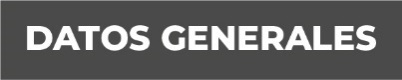 Nombre: Dorca Delfin SolisGrado de Escolaridad: Licenciatura en DerechoCédula Profesional (Licenciatura): 3589639Teléfono de Oficina: 01923-2370777Correo Electrónico:  Formación Académica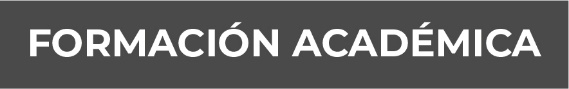 1996-2000Universidad Veracruzana “Estudios de Licenciatura en Derecho”2011-2013Maestría en Ciencias Penales en la “Universidad Popular Autónoma de Veracruz”.Trayectoria Profesional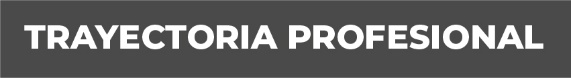 2020 a la fecha Fiscal Adscrita al Juzgado Mixto de Primera Instancia Microregional en Las Choapas, Ver.2015 a la  FechaFiscal del Ministerio Publico Investigador de Las Choapas y Agua Dulce, Veracruz.Marzo del 2015 Fiscal Encargada de despacho de la Agencia Segunda del Ministerio Publico Investigador de Acayucan, Veracruz.2014 al 2015 Fiscal del Ministerio Publico en Ixhuatlan del Sureste, Veracruz.2013 al 2014 Oficial Secretario del Ministerio Publico Investigador en Atención a Migrantes en Acayucan, Veracruz. 2012 al 2013 Oficial Secretario del Ministerio Publico Primero  Investigador en Minatitlan, Veracruz. 2011 al 2012 Oficial Secretario del Ministerio Publico Tercero  Investigador en Minatitlan, Veracruz2007 al 2011 Ministerio Público Municipal en Chinameca, Veracruz.2001 al 2007 Ministerio Público Municipal en Moloacan, Veracruz.2000 al 2001 Secretaria del Auxiliar del Subprocurador Regional en Coatzacoalcos, Veracruz.1996 al 2000Auxiliar en el Bufete Juridico  “Camargo Delfín y Asociados en Coatzacoalcos, Veracruz. Conocimiento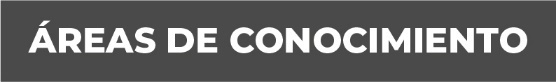 Derecho MercantilDerecho ConstitucionalDerecho CivilDerecho Penal